Publicado en Madrid el 12/12/2017 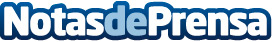 9 casos que fundamentan una rinoplastia por el Dr. Diego Tomás IvancichCuando se abordan temas de estética o cirugía lo primero que viene a la cabeza es la rinoplastia, por su popularidad, el proceso quirúrgico cuyo fin es cambiar la forma o tamaño de la nariz. A continuación, el Dr. Diego Tomás Ivancich, especialista en Cirugía Plástica, Reparadora y Estética, ofrece 9 razones por las que una persona podría pensar sensatamente en la cirugía como solución: www.doctordiegotomas.comDatos de contacto:Dr Diego Tomás Ivancich91 556 78 15 Nota de prensa publicada en: https://www.notasdeprensa.es/9-casos-que-fundamentan-una-rinoplastia-por-el Categorias: Moda Madrid Medicina alternativa Belleza http://www.notasdeprensa.es